Maramureș, Blidari – mun. Baia MareHOTEL: Lostrita 4* - Păstrăvărie, Hotel & SPACazare + mic dejunDUMINICA - JOICAMERA O PERSOANA         		200 LEI/noapteCAMERA DOUA PERSOANE  		300 LEI/noapteCAMERA FAMILY/TRIPLA 			350 LEI/noapte                             			 VINERI – SAMBATACAMERA O PERSOANA         		250 LEI/noapteCAMERA DOUA PERSOANE  		350 LEI/noapteCAMERA FAMILY/TRIPLA 			400 LEI/noaptePat suplimentar  - 50 lei Supliment mic dejun – 30 leiCopii sub 4 ani au gratuitate fara pat suplimentar.Tarifele includ micul dejun. Hotelul nostru nu accepta animale de companie. Check in – incepand cu ora 15 Check out – pana la ora 12 Initial, hotelul a avut doar 10 camere, ca mai apoi, numarul lor sa creasca pana la 24. In anul 2017 a inceput un proces major de renovare, in care s-a modificat intreg aspectul locatiei. Doi ani mai tarziu, se deschide cel mai morden complex hotelier din Maramures. 36 de camere dotate la 4 stele si un centru spa destinat oaspetilor nostri. Restaurantul este renovat in stil modern, dar cu puternice influente din natura : lemnul, piatra si verdeata sunt elementele ce recreaza o imagine a regiunii noastre.In exterior, sunt amenajate mai multe zone de servit masa – o terasa suspendata pe bazinele cu pastravi, aleea de-a lungul pastravariei si foisoarele din lemn ce ofera o panorama a intregii locatii. Toate acestea au la baza traditia lemnului maramuresan si au fost realizate de mesteri populuari din inima Maramuresului Istoric.Hotelul oferă locuri de cazare în camere matrimoniale, camere cu 2 sau 3 paturi. Toate camerele sunt dotate cu baie proprie.Cele 36 de camere ale hotelului vă așteaptă și vă îmbie la odihnă și relaxare ! Dotate la cel mai inalt standard, camerele dispun de baie proprie, tv smart, minibar, seif, masa de calcat, lumini inteligente si fierbator de cafea. Avem camere in regim single, duble matrimoniale, duble cu doua paturi sau family/ triple ( pat suplimentar sau canapea extensibila). Oaspetii hotelului au acces gratuit la zona de spa – piscina interioara incalzita, sauna umeda si uscata. Oferim si servicii de masaj contra cost. Micul dejun este inclus . Hotelul are lift si parcare proprie gratuita.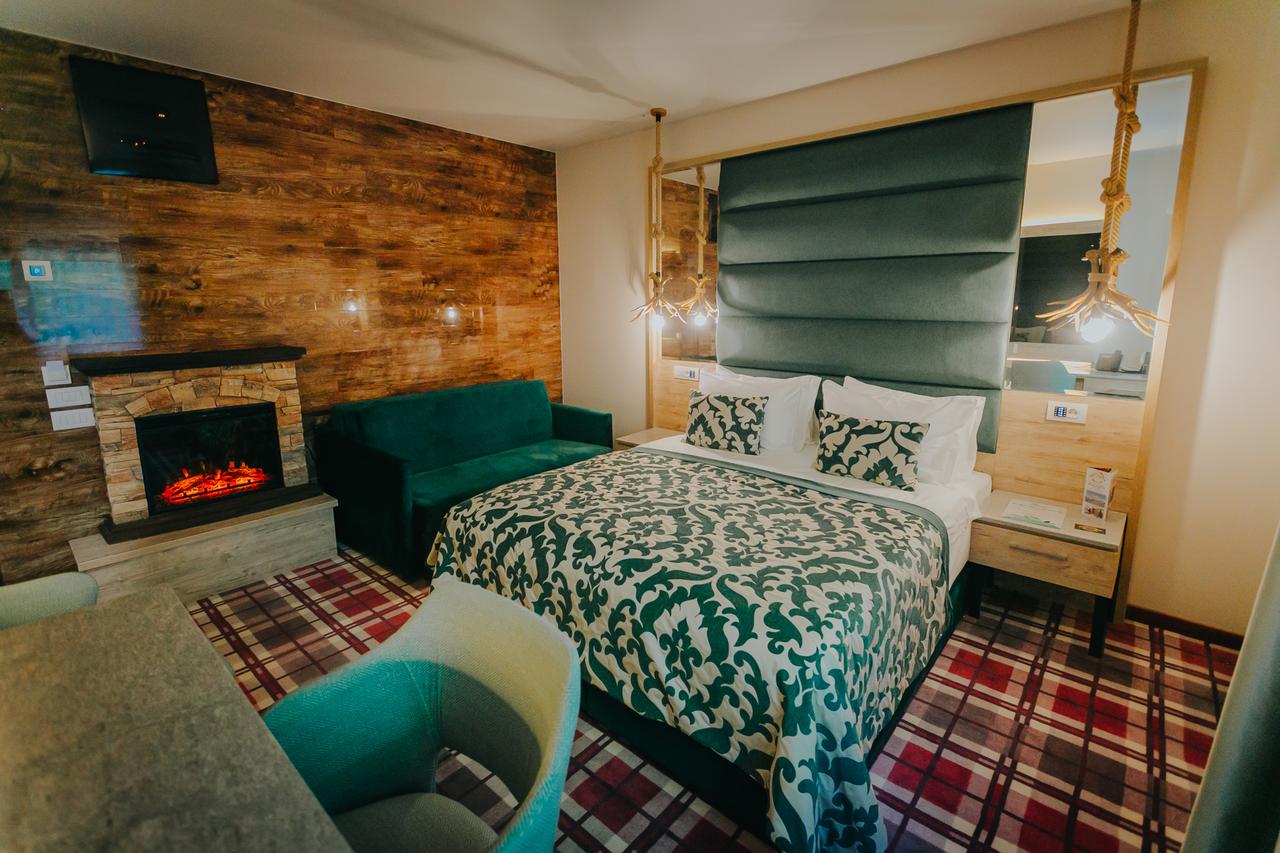 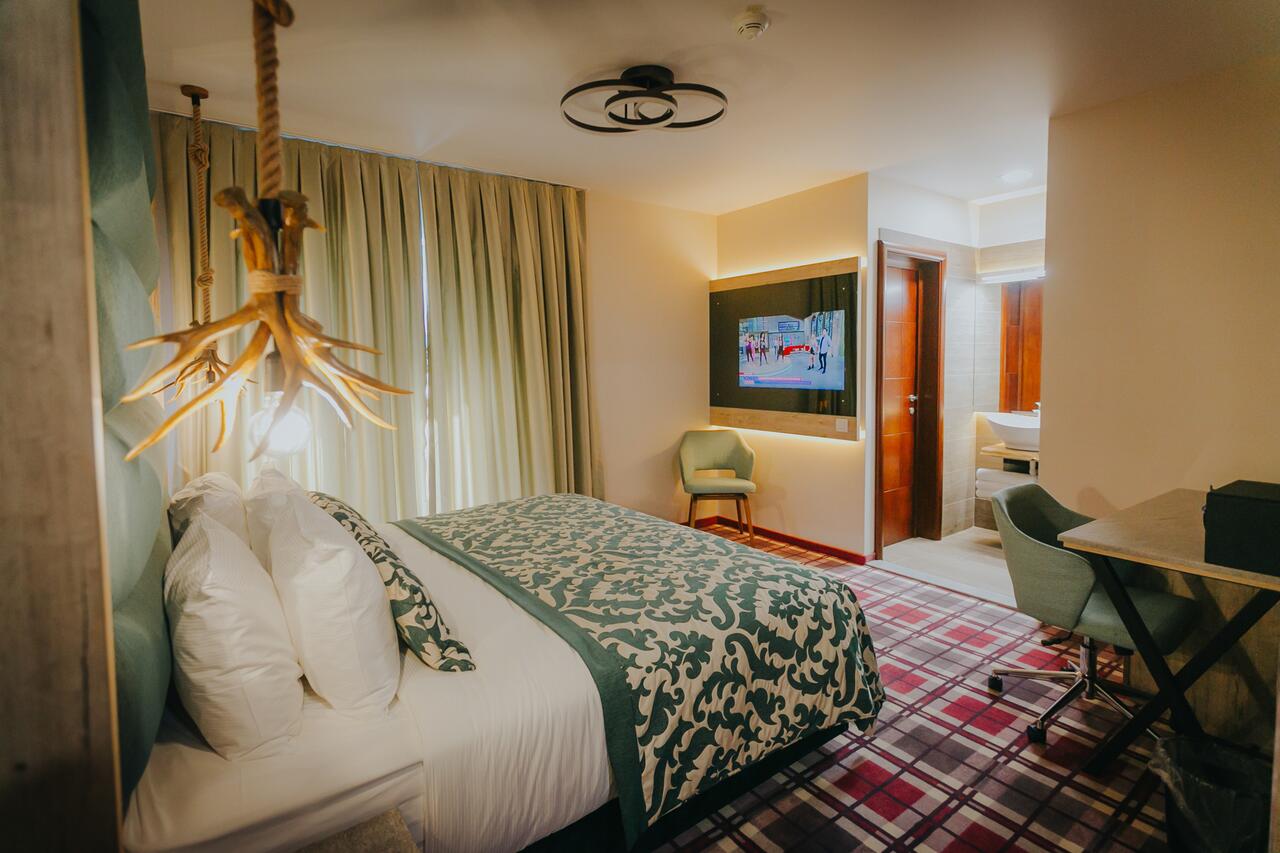 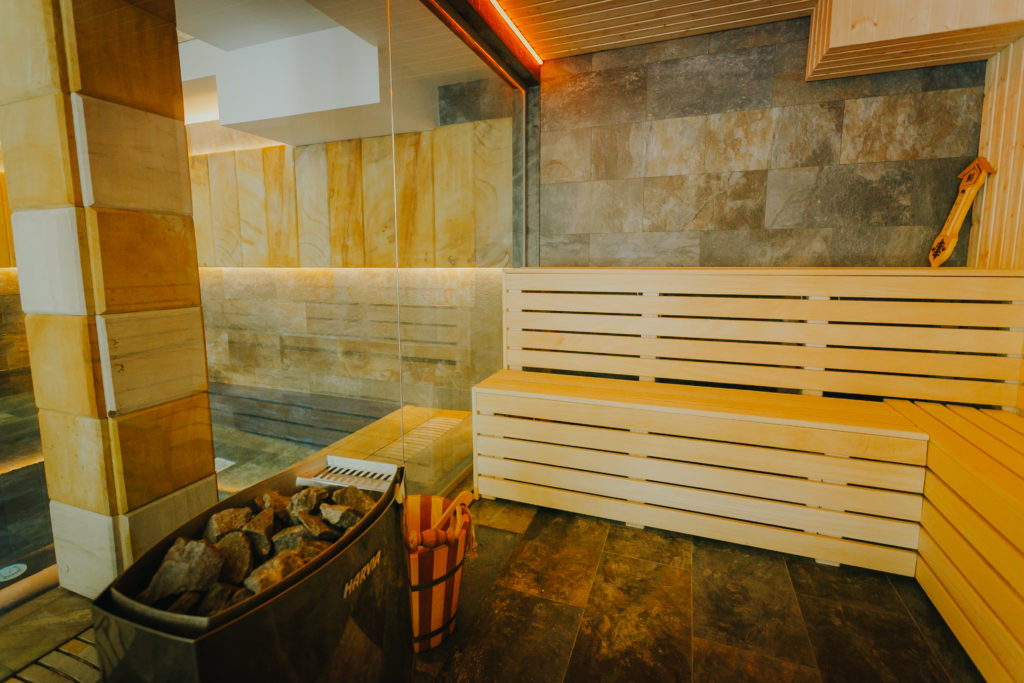 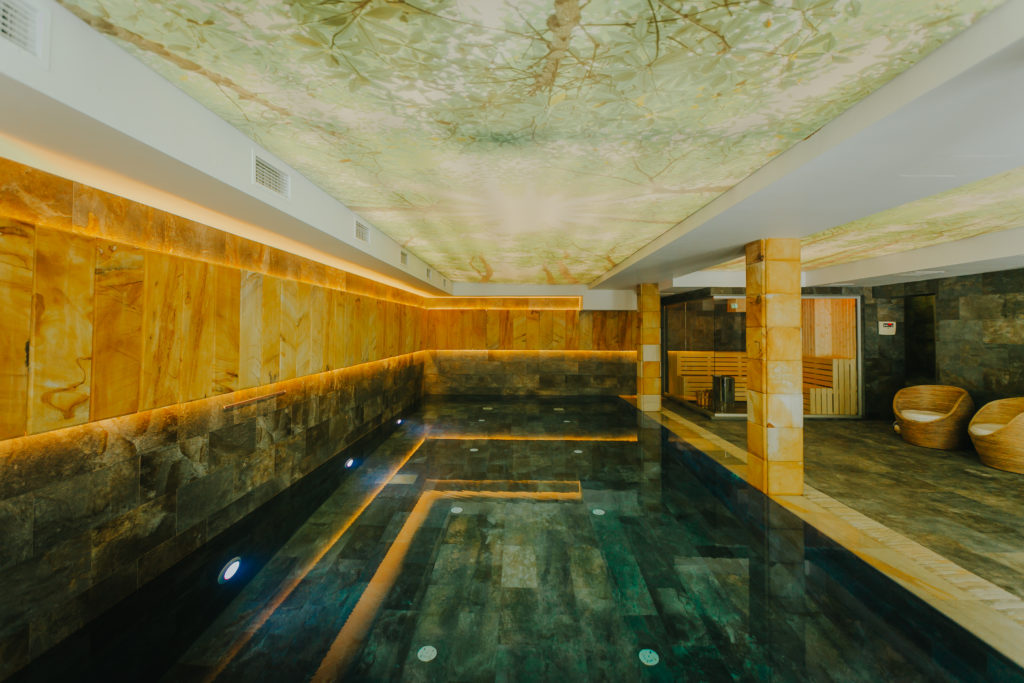 